TÜRKİYE ATLETİZM FEDERASYONU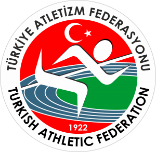 2022 SEZONUMİLLİ BİRLİK VE BERABERLİK OSMANGAZİ DAĞ KOŞUSU ŞAMPİYONASI STATÜSÜFederasyonumuzun 2022 yılı faaliyet programında yer alan “Milli Birlik ve Beraberlik Dağ Koşusu Türkiye Şampiyonası” 15 Haziran 2022 tarihinde WA – WAMR yarışma, teknik kuralları, TAF Yarışma talimatı ve bu statüde belirtilen hükümler doğrultusunda Uludağ/Osmangazi/Bursa’da’ düzenlenecektir. GENEL KONULAR Yarışmanın teknik toplantısı Teknik delege başkanlığında yarışma tarihinden bir gün önce 14 Temmuz 2022 tarihinde saat 17:00 de yarışmanın yapılacağı OSMANGAZİ Belediyesi Panoramik müze Toplanı Salonunda yapılacaktır. Yarışmaya katılacak bütün sporcu, temsilci ve antrenörler Gençlik ve Spor İl Müdürlüğüne müracaat ederek, Gençlik ve Spor İl Müdürlükleri tarafından imzalı tek kafile listesi ile yarış yerine geleceklerdir.Yarışmalara katılacak sporcu, temsilci ve antrenörlerin Gençlik ve Spor İl Müdürlüklerinden alacakları tasdikli kulüp veya ferdi isim listelerinin, bir adedini Federasyon görevlisine vermek zorundadırlar. (Silinti, kazıntı ve isim ilavesi yapılmış listeler kabul edilmeyecektir.)Yarışmaların kayıtları; bu statü ile birlikte yayınlanan link üzerinden 13 TEMMUZ 2022 tarih, saat: 17.00’e kadar yapılması gerekmektedir. Kayıtların son kontrolü ve göğüs numarası dağıtımı 10 Haziran tarihinde saat 17:00’da yukarıda belirtilen toplantı salonunda teknik toplantıda yapılacağından, tüm temsilcilerin toplantıya katılmaları zorunludur. Teknik toplantı sırasında ve sonrasında sporcu kaydı yapılmayacaktır. Tüm kayıtlar internet üzerinden yapılacaktır. TEKNİK KONULAR Yarışmalar Atletizm Federasyonu, WMRA ve WA yarışma, teknik kurallarına uygun olarak düzenlenecektir.Yarışmalara aşağıda doğum yılları belirtilen sporcular katılabilir. WMRA kuralları gereği U18 kategorisindeki sporcular U20 kategorisinde yarışabilir, U18 ve U20 kategorisindeki sporcular büyükler kategorisinde yarışmaya katılamazlar.Yarışmaya MASTER sporcularda katılabilirler. Master sporcuların kategorileri kadın ve erkekler için 35-39, 40-45, 45-49, 50-54, 55-59, 60-64, 65-69, 70-74, 75-79, 80yaş ve üstü olarak uygulanacaktır. Yaş kategorileri değerlendirilirken sporcuların kategorileri gün-ay-yıl olarak dikkate alınacaktır.Ödül ve madalyaları her yaş kategorisinde OSMANGAZİ BELEDİYESİ tarafından verilecektir.  Sporcuların kategorileri ve yarışma mesafeleri aşağıdaki tabloda belirtildiği gibi uygulanacaktır.Yarışmalar tüm sporculara açık olup, 2022 yılı vizeli kulüp veya ferdi lisansları ile yarışmaya katılabileceklerdir.Yarışma ile ilgili gerekli sağlık, güvenlik, ulaşım, yarışma parkurunun hazırlanması ve göğüs numaralarının temini madalya ve kupalar yarışmayı düzenleyen OSMANGAZİ BELEDİYESİ tarafından sağlanacaktır.Sporcular yarışma parkurunda işaretlenmiş olan sınırlar içerisinde yarışmak zorundadır.Parkuru terk ederek kat edilen mesafeyi azaltan sporcular WA Kural TR57.8.1 gereği kendisine yarışma dışındaki kimseler tarafından tempo verilmesi veya belirlenen istasyonların dışındaki noktalardan yiyecek içecek-içecek alanlar ve WA Kural TR57.8.2 ve ilgili yarışma talimatında belirtilen hükümlere uymadığına kanaat getirilen sporcular, WA Kural TR57.8.3 gereği başhakem tarafından diskalifiye edilir.İtirazlar WA yarışma ve teknik kurallarında belirtilen hükümlere uygun olarak sporcu veya temsilcisi tarafından yapılır.MALİ KONULARYarışmaya katılan sporculardan U20 Kadınlarda ilk 25 sırada, U20 Erkeklerde ilk 25 sırada, Büyük Kadınlarda ilk 15 sırada ve Büyük Erkelerde ilk 20 sırada yer alanların harcırahları bağlı bulundukları Gençlik ve Spor İl müdürlükleri tarafından ödenebilecektir. Bu sıralamada yer alan sporcuların antrenörlerinin harcırahları da bağlı bulunduğu Gençlik ve Spor İl Müdürlüğü tarafından ödenebilecektir.Yarışma sonuçlarına göre yukarıdaki maddede verilen sıralamaların dışında kalan sporcu, antrenör ve temsilcilerin harcırahları da bağlı bulundukları Gençlik ve Spor İl Müdürlüğü tarafından ödenebilecektir.TOHM’a kayıtlı sporcu ve antrenörlerin yarışma öncesinde ilgili TOHM il branş sorumlusundan yarışmaya katılacağına dair evrak getirilmesi kaydıyla (İl kafile listesinde yer alması zorunludur) harcırahları Atletizm Federasyonu Başkanlığı tarafından ödenecektir.Yarışma tarihinde milli takım hazırlık kamplarında bulunan sporcu ve antrenörlerin bağlı bulundukları il onay listelerinde yer almaları kaydı ile ilgili branş koordinatörü veya kamp müdüründen alacakları katılım yazılarını yarışma öncesinde teslim etmeleri halinde harcırahları bağlı oldukları Gençlik ve Spor İl Müdürlükleri tarafından ödenecektir. Bu durumdaki sporcuların yarışma on-line kayıtlarını yapmaları zorunludur.Yarışma tarihinde milli takım kamplarında olan ve TOHM - Olimpik kadroda yer almayan sporcuların harcırahları kendi illerinin onay listesinde yer almaları kaydıyla harcırah baraj derecesini geçtikleri takdirde bağlı oldukları Gençlik ve Spor İl Müdürlükleri tarafından ödenebilecektir. Harcırah ödemelerinde sporcu ve antrenörlerin ikamet yerleri dikkate alınacaktır.Yarışma yerine 800km ve daha uzak mesafeden gelenlere bir gün yevmiye fazla ödenir. (Kanuni harcırah sınırını geçmemek kaydıyla).Yarışmaya iştirak edecek TOHM - Olimpik Kadro sporcu ve antrenörlerine yapılacak otobüs ödemelerinde Federasyonumuzun illerden istemiş olduğu uygulamadaki en son rayiç bedelleri dikkate alınacaktır.ÖDÜL :Yarışmalarda kategorilerine göre ilk üç (3) sırayı alan kadın ve erkek sporculara madalyaları Türkiye Atletizm Federasyonu Başkanlığı tarafından verilecektir.Yarışmalarda kategorisinde ilk 3 sırayı alan sporculara OSMANGAZİ BELEDİYESİ tarafından çeşitli hediyeler ve aşağıdaki miktarlardaki nakit ödüller verilecektir.U20 VE BÜYÜKLER KATEGORİSİ                                            MASTERLER KATEGORİSİBirinci -  4000 TL                    					Birinci - 300 TLİkinci - 3000 TL                             				İkinci - 200 TLÜçüncü - 2000 TL                                  				Üçüncü - 150 TLTürkiye Atletizm Federasyonu tarafından organize edilen yarışmaların tüm sorumluluğu Federasyon tarafından görevlendirilen Teknik delegedir. Yarışmalar sırasında meydana gelen tüm teknik konulardaki anlaşmazlıklar Teknik delege tarafından çözümlenecektir.YARIŞMA TEKNİK DELEGESİHASAN BABAÇ - 0532 704 86 96 PARKUR HAKKINDA DETAYLI BİLGİLER TEKNİK TOPLANTIDA VERİLECEKTİR.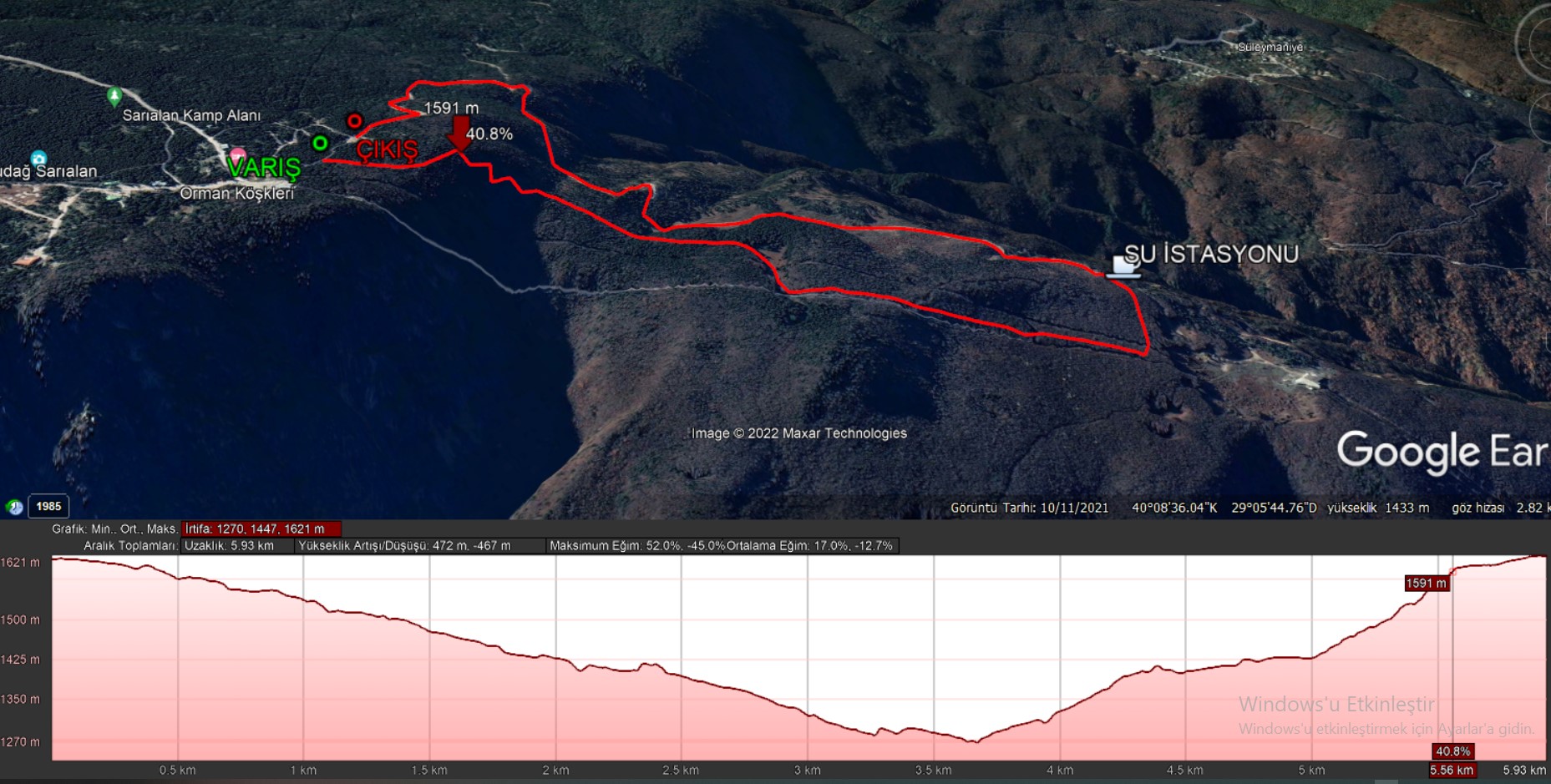                                                                                            START                          VARIŞU20                  5930 METRE    İNİŞ - ÇIKIŞ                 SARIALAN                   SARIALANBÜYÜKLER   11860 METRE    İNİŞ - ÇIKIŞ (2tur)      SARIALAN                   SARIALANMASTERLER 11860 METRE   İNİŞ – ÇIKIŞ (2tur)      SARIALAN                   SARIALANÖDÜL TÖRENİ: OSMANGAZİ BELEDİYESİ TAŞKONAK TESİSLERİ SARIALAN/OSMANGAZİ/BURSA				YARIŞMA YERİULUDAĞ OSMANGAZİ/BURSAYARIŞMA TARİHİ15 TEMMUZ 2022TEKNİK TOPLANTI TARİHİ YERİ14 TEMMUZ 2022 / Saat 17.00 OSMANGAZİ BELEDİYESİ PANORAMİK MÜZE TOP. SALONUİNTERNET KAYIT SON TARİHİ VE SAATİ12 TEMMUZ 2022 / Saat 17:00’e kadar link üzerinden              https://forms.gle/CqKk73xcqUncUzR67    yapılacaktır. KATEGORİSİDOĞUM TARİHLERİMESAFEYARIŞABİLECEĞİ KATEGORİMASTER KADINLAR35 YAŞ VE ÜSTÜ5930mMASTER ERKEKLER35 YAŞ VE ÜSTÜ5930 mU20 KADINLAR2003-2004-2005-20065930 mKENDİ KATEGORİSİ (U20)U20 ERKEKLER2003-2004-2005-20065930 mKENDİ KATEGORİSİ (U20)BÜYÜK KADINLAR2002 ve daha büyükler11860 mKENDİ KATEGORİSİBÜYÜK ERKEKLER2002 ve daha büyükler11860 mKENDİ KATEGORİSİ